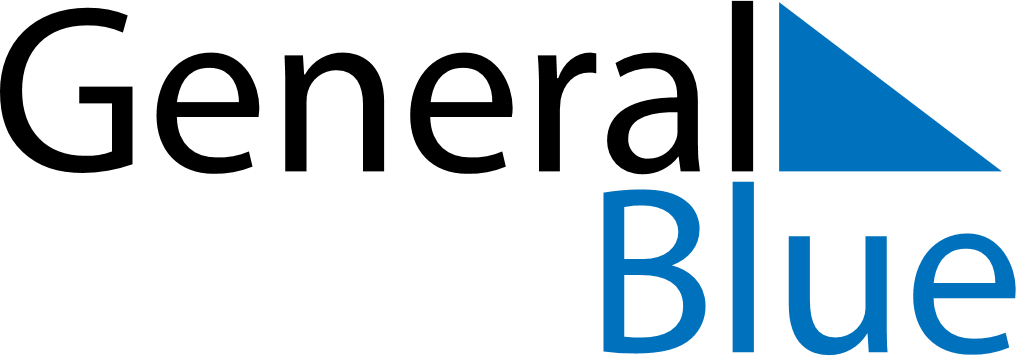 December 2028December 2028December 2028December 2028Central African RepublicCentral African RepublicCentral African RepublicMondayTuesdayWednesdayThursdayFridaySaturdaySaturdaySunday1223Republic Day456789910111213141516161718192021222323242526272829303031Christmas Day